المملكـــــــــــــة العربيــــــــــــة السعوديــــــــــــــــة                                                أسئلة اختبار نهاية الفصل الدراسي الثاني لعام 1444هـ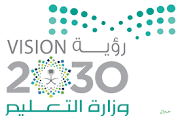 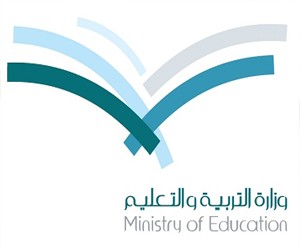 الادارة العامة للتعليم بالمدينة المنورة                                                                 المــــــادة: الدراسات الاجتماعيــة .            مكتب .................                                                                                       الــصــــف: السادس الابتدائــــــــي.      ابتدائية .................                                                                                 الزمــــــن: ســـاعــــــة فقط1 ـ .......................................... 2 ـ ..........................................3 ـ ..........................................4 ـ ..........................................  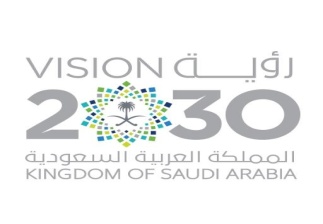 السؤال الأول: ضعي علامة ( √ ) امام العبارة الصحيحة وعلامة ( x ) امام العبارة الخاطئة :ولد الملك عبدالعزيز  في الرياض عام 1293 هـ .                                             (       ) من أبرز إنجازات الملك سلمان مواجهة جائحة فايروس كورونا                          (       )من برامج تحقيق رؤية 2030 برنامج خدمة ضيوف الرحمن   .                          (       ) تحسين مستوى العيش ونمط الحياة من من أسس برنامج جودة الحياة  .                (       )تطورت البلاد اقتصادياً بعد اكتشاف النفط .                                                       (       )ولد الملك فيصل  في المدينة المنورة  .                                                             (       ) تولى خادم الحرمين الشريفين الملك سلمان بن عبدالعزيز الحكم سنة 1430هـ.     (       )تقع مدينة نيوم  المستقبلية شرق المملكة العربية السعودية                                    (       )ولد الملك فهد بن عبدالعزيز في جدة عام 1390 .                                              (       ) 10- أنشئت جامعة أم القرى في عهد الملك عبدالله بن عبدالعزيز .                             (       )11- عرف عن الملك سلمان بن عبدالعزيز الانضباط في الوقت والدقة في العمل  .     (       )12- العمق الإسلامي والعربي للسعودية هو أن فيها الحرمين الشريفين .                    (       )13- أدى اكتشاف النفط إلى تحضر المملكة العربية السعودية وتطورها  .                  (       ) 14- من إنجازات الملك فيصل بن عبدالعزيز انشاء ميناء جدة الإسلامي .                  (       )15- من ركائز رؤية المملكة 2030 مكانة الموقع الجغرافي الاستراتيجي لوطني       (       )السؤال الثاني :اختاري الإجابة الصحيحة مما يأتي :اكتشف أول بئر منتجة للنفط في المملكة العربية السعودية في     :أ- الرياض                               ب- الدمام                                 جـ - جدةدام حكم الملك سعود بن عبدالعزيز  :أ-  خمس عشر سنة                   ب- إحدى عشر سنة                    جـ - إثنتي عشرمن أبرز إنجازاته ( عاصفة الحزم )    : أ – الملك فهد بن عبدالعزيز          ب- الملك سلمان بن عبدالعزيز       جـ - الملك عبدالله بن عبدالعزيزأصدر الملك عبدالعزيز مرسوماً ملكياً بتسمية الوطن ( المملكة العربية السعودية ) في عام  :أ-  1345هـ                             ب 1351 هـ                             جـ - 1360هـبعد انتهاء الدولة السعودية الثانية كانت الأوضاع الأمنية تتسم بــــ  : أ-  الأمن والأمان                      ب- سيطرة الظلم وشيوع الفقر        جـ - الراحة ورغد العيشأعلنت رؤية المملكة العربية السعودية 2030 في عام      :أ- 1437هـ                            ب- 1433هـ                              جـ - 1440هـتوفي الملك سعود بن عبدالعزيز في دولة  : أ- اليونان                              ب- الصين                                   جـ - مصرمن أبرز إنجازات الملك عبدالعزيز   :أ- توطين البادية                     ب- مشروع نيوم             جـ - افتتح محطة التلفزيون بالرياضولد الملك سلمان بن عبدالعزيز في مدينة    :أ- الرياض                            ب- مكة                                      جـ - الدمام10-  قطار المشاعر من أبرز إنجازات  :أ- الملك عبدالله بن عبدالعزيز       ب – الملك فهد بن عبدالعزيز        ج- الملك خالد بن عبدالعزيز11-  وصل عدد الوزارات في عهد الملك خالد بن عبدالعزيز إلى   :أ- ثلاثون وزارة                        ب – عشر وزارات                    ج – عشرون وزارة12- هو أحد برامج رؤية 2030 والذي يُعنى بتعزيز دور القطاع الخاص  :أ-  برنامج جودة الحياة               ب – برنامج الإسكان                  ج – برنامج التخصيص– أنشئت كلية الشريعة في مكة المكرمة في عهد   :أ-   الملك فهد بن عبدالعزيز          ب – الملك عبدالله بن عبدالعزيز     ج- الملك عبدالعزيز14- مقر إقامة التحالف الإسلامي العسكري لمكافحة الإرهاب  :أ- الطائف                                ب-  الدمام                                ج- الرياض15- قضى الملك عبدالعزيز لتوحيد المملكة العربية السعودية  :10 سنوات                              ب- 15 سنة                             ج – 32 سنة السؤال الثالث:-أ/ ضعي اسم كل ملك من ملوك السعودية في العامود ( أ ) بالمشروع الذي انجزه في العامود  ( ب ) باستعمال الأرقام  :ب/   ضعي الكلمات التالية في الفراغات المناسبة :يعد الملك .......................... رائد النهضة التعليمية الحديثةتوفي الملك عبدالله بن عبدالعزيز عام ....................................................... هي خطة مستقبلية للطموحات والأهداف التي نريد تحقيقهامن برامج تحقيق رؤية المملكة 2030 برنامج .................................من مجالات برنامج تنمية القدرات البشرية  تحضير الطلبة لمهن ...........................انتهت الأسئلة .. مع تمنياتي لكن بالتوفيق والسداد  .. 401تم اكتشاف النفط في عهد الملك عبد العزيز رحمه الله في مدينة  تم اكتشاف النفط في عهد الملك عبد العزيز رحمه الله في مدينة  تم اكتشاف النفط في عهد الملك عبد العزيز رحمه الله في مدينة  تم اكتشاف النفط في عهد الملك عبد العزيز رحمه الله في مدينة  تم اكتشاف النفط في عهد الملك عبد العزيز رحمه الله في مدينة  أالدمامبحائلجمكة المكرمة2تمت أكبر توسعة في تاريخ الحرمين الشريفين في عهد الملك   تمت أكبر توسعة في تاريخ الحرمين الشريفين في عهد الملك   تمت أكبر توسعة في تاريخ الحرمين الشريفين في عهد الملك   تمت أكبر توسعة في تاريخ الحرمين الشريفين في عهد الملك   تمت أكبر توسعة في تاريخ الحرمين الشريفين في عهد الملك   أفهدبفيصلجسعود3ولد الملك سعود بن عبد العزيز رحمه الله في ولد الملك سعود بن عبد العزيز رحمه الله في ولد الملك سعود بن عبد العزيز رحمه الله في ولد الملك سعود بن عبد العزيز رحمه الله في ولد الملك سعود بن عبد العزيز رحمه الله في أالكويتبالعراقجمصر4أنشئ مشروع الري والصرف في الاحساء في عهد الملك  أنشئ مشروع الري والصرف في الاحساء في عهد الملك  أنشئ مشروع الري والصرف في الاحساء في عهد الملك  أنشئ مشروع الري والصرف في الاحساء في عهد الملك  أنشئ مشروع الري والصرف في الاحساء في عهد الملك  أفيصلبفهدجعبد الله5انشئت جامعة أم القرى في عهد الملك  انشئت جامعة أم القرى في عهد الملك  انشئت جامعة أم القرى في عهد الملك  انشئت جامعة أم القرى في عهد الملك  انشئت جامعة أم القرى في عهد الملك  أخالدبفيصلجعبد العزيز6أصدر الملك عبد العزيز مرسوماً ملكياً بتسمية الوطن باسم المملكة العربية السعودية عامأصدر الملك عبد العزيز مرسوماً ملكياً بتسمية الوطن باسم المملكة العربية السعودية عامأصدر الملك عبد العزيز مرسوماً ملكياً بتسمية الوطن باسم المملكة العربية السعودية عامأصدر الملك عبد العزيز مرسوماً ملكياً بتسمية الوطن باسم المملكة العربية السعودية عامأصدر الملك عبد العزيز مرسوماً ملكياً بتسمية الوطن باسم المملكة العربية السعودية عامأ1351 هـب1353 هـج1357 هـ7أسس الملك خالد بن عبد العزيز الهيئة الملكية لمدينتي ............ الصناعيتينأسس الملك خالد بن عبد العزيز الهيئة الملكية لمدينتي ............ الصناعيتينأسس الملك خالد بن عبد العزيز الهيئة الملكية لمدينتي ............ الصناعيتينأسس الملك خالد بن عبد العزيز الهيئة الملكية لمدينتي ............ الصناعيتينأسس الملك خالد بن عبد العزيز الهيئة الملكية لمدينتي ............ الصناعيتينأالجبيل وينبع ب	الرياض والخرجججدة ورابغ8ولد الملك خالد بن عبد العزيز رحمه الله في مدينةولد الملك خالد بن عبد العزيز رحمه الله في مدينةولد الملك خالد بن عبد العزيز رحمه الله في مدينةولد الملك خالد بن عبد العزيز رحمه الله في مدينةولد الملك خالد بن عبد العزيز رحمه الله في مدينةأالرياضبالدمامججدة9أستمر كفاح الملك عبد العزيز في توحيد المملكة حوالي أستمر كفاح الملك عبد العزيز في توحيد المملكة حوالي أستمر كفاح الملك عبد العزيز في توحيد المملكة حوالي أستمر كفاح الملك عبد العزيز في توحيد المملكة حوالي أستمر كفاح الملك عبد العزيز في توحيد المملكة حوالي أ31 عاماًب32 عاماًج43 عاماً 10أنشأ خادم الحرمين الملك سلمان المركز العالمي لمكافحة التطرف وهو أنشأ خادم الحرمين الملك سلمان المركز العالمي لمكافحة التطرف وهو أنشأ خادم الحرمين الملك سلمان المركز العالمي لمكافحة التطرف وهو أنشأ خادم الحرمين الملك سلمان المركز العالمي لمكافحة التطرف وهو أنشأ خادم الحرمين الملك سلمان المركز العالمي لمكافحة التطرف وهو أاحسانبانتماءجاعتدالالملك عبد اللهالملك فيصلالملك فهدالملك خالد(            ).تطورت البلاد اقتصادياً بعد اكتشاف النفط(            ).اسم نيوم  يعني  ( المستقبل الجديد )(            ).تم استرداد الرياض على يد الملك عبد العزيز عام 1319 هـ (            ).اطلق خادم الحرمين الشريفين الملك سلمان رؤية  2030 عام 1437 ه(            ).ولد خادم الحرمين الشريفين الملك سلمان بن عبد العزيز عام 1354هـ(            ).كترة الخلافات والنزاعات في بعد انتهاء الدولة السعودية الثانية(            ). العمق الاسلامي والعربي من ركائز رؤية 2030(            ).ولد الملك عبد العزيز آل سعود عام  1293 هـ في الرياض  (            ).9.  توفي الملك سعود رحمه الله في بريطانيا (            ).10.  من مجالات برنامج خدمة ضيوف الرحمن الطلبة لمهن المستقبلالمدينة المنورة1436 توطين الباديةالدين والحكمةالمدن السعودية11 عاماًمن أهم أعمال الملك عبد العزيز رحمه الله   …….......................................................توفي الملك عبد الله رحمه الله عام .......................…….........................….…….  .من أهم صفات الملك عبد العزيز رحمه الله    ....................……..................................... .أنشئ مجمع الملك فهد لطباعة المصحف في   ……...................................................….………. .من أهداف رؤية المملكة 2030 تحسين ……..........................................…...…….…..دام حكم الملك فيصل رحمه الله      ……......................................................…… .المملكة العربية السعوديةوزارة التعليمإدارة التعليم بمنطقة مدرسة المملكة العربية السعوديةوزارة التعليمإدارة التعليم بمنطقة مدرسة المملكة العربية السعوديةوزارة التعليمإدارة التعليم بمنطقة مدرسة 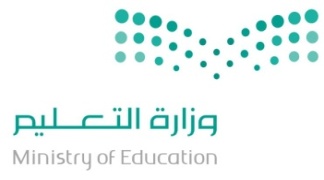 التاريخ :      /  8/1444هـالتاريخ :      /  8/1444هـالتاريخ :      /  8/1444هـالتاريخ :      /  8/1444هـالمملكة العربية السعوديةوزارة التعليمإدارة التعليم بمنطقة مدرسة المملكة العربية السعوديةوزارة التعليمإدارة التعليم بمنطقة مدرسة المملكة العربية السعوديةوزارة التعليمإدارة التعليم بمنطقة مدرسة المادة :      اجتماعياتالمادة :      اجتماعياتالمادة :      اجتماعياتالمادة :      اجتماعياتالمملكة العربية السعوديةوزارة التعليمإدارة التعليم بمنطقة مدرسة المملكة العربية السعوديةوزارة التعليمإدارة التعليم بمنطقة مدرسة المملكة العربية السعوديةوزارة التعليمإدارة التعليم بمنطقة مدرسة الصف : السادس ابتدائيالصف : السادس ابتدائيالصف : السادس ابتدائيالصف : السادس ابتدائيالمملكة العربية السعوديةوزارة التعليمإدارة التعليم بمنطقة مدرسة المملكة العربية السعوديةوزارة التعليمإدارة التعليم بمنطقة مدرسة المملكة العربية السعوديةوزارة التعليمإدارة التعليم بمنطقة مدرسة الزمن :ساعةالزمن :ساعةالزمن :ساعةالزمن :ساعةاسم الطالبة /  ..........................................................................................................اسم الطالبة /  ..........................................................................................................اسم الطالبة /  ..........................................................................................................اسم الطالبة /  ..........................................................................................................اسم الطالبة /  ..........................................................................................................اسم الطالبة /  ..........................................................................................................اسم الطالبة /  ..........................................................................................................رقم الجلوسرقم الجلوسأسئلة اختبار الفصل الدراسي الثاني الدور الأول  للعام الدراسي : 1444هـــــأسئلة اختبار الفصل الدراسي الثاني الدور الأول  للعام الدراسي : 1444هـــــأسئلة اختبار الفصل الدراسي الثاني الدور الأول  للعام الدراسي : 1444هـــــأسئلة اختبار الفصل الدراسي الثاني الدور الأول  للعام الدراسي : 1444هـــــأسئلة اختبار الفصل الدراسي الثاني الدور الأول  للعام الدراسي : 1444هـــــأسئلة اختبار الفصل الدراسي الثاني الدور الأول  للعام الدراسي : 1444هـــــأسئلة اختبار الفصل الدراسي الثاني الدور الأول  للعام الدراسي : 1444هـــــأسئلة اختبار الفصل الدراسي الثاني الدور الأول  للعام الدراسي : 1444هـــــأسئلة اختبار الفصل الدراسي الثاني الدور الأول  للعام الدراسي : 1444هـــــأسئلة اختبار الفصل الدراسي الثاني الدور الأول  للعام الدراسي : 1444هـــــأسئلة اختبار الفصل الدراسي الثاني الدور الأول  للعام الدراسي : 1444هـــــأسئلة اختبار الفصل الدراسي الثاني الدور الأول  للعام الدراسي : 1444هـــــأسئلة اختبار الفصل الدراسي الثاني الدور الأول  للعام الدراسي : 1444هـــــالدرجةرقماًالدرجةكتابةالدرجةكتابة.........................درجة فقطاسم المصححةالتوقيع التوقيع اسم المراجعةاسم المراجعةالتوقيع اسم المدققةالتوقيعالدرجةرقماً40الدرجةكتابةالدرجةكتابة.........................درجة فقطالعمود ( أ )العمود ( ب )( 1 ) الملك سعود بن عبدالعزيزتأسيس الهيئة الملكية لمدينتي الجبيل وينبع( 2 ) الملك فيصل بن عبدالعزيزإنشاء منشأة الجمرات( 3 ) الملك فهد بن عبدالعزيزإنشاء مجمع لطباعة المصحف الشريف( 4 ) الملك عبدالله بن عبدالعزيزإنشاء مشروع الري والصرف( 5) الملك خالد بن عبدالعزيزإنشاء أول جامعة في المملكة العربية السعودية 